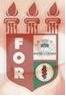 PLANILHA PARA CADASTROS DE LIVROS  BIBLIOTECA MARIA APARECIDA POURCHET CAMPOS        Classificação:       616-089.88                                  Código:	4059  Cutter:         C167o                                               Data: Turma 2020Autor(s):  Cavalcanti, Cássio Francisco Titulo: OSTEODENSIFICAÇÃO: uma revisão de literaturaOrientador(a): prof. Dr. Ubiratan Araújo PintoCoorientador(a): Edição:  1ª        Editora  Ed. Do Autor     Local:  Recife    Ano:  2020  Páginas:  20Notas:  TCC – 1ª Turma graduação - 2020